Nombre y apellido:25/03/10“RESTA DE NÚMEROS NATURALES”ACTIVIDAD N° 1Nina y Ciro van a salir a correr juntos y fueron a comprarse ropa deportiva. Mirá los precios.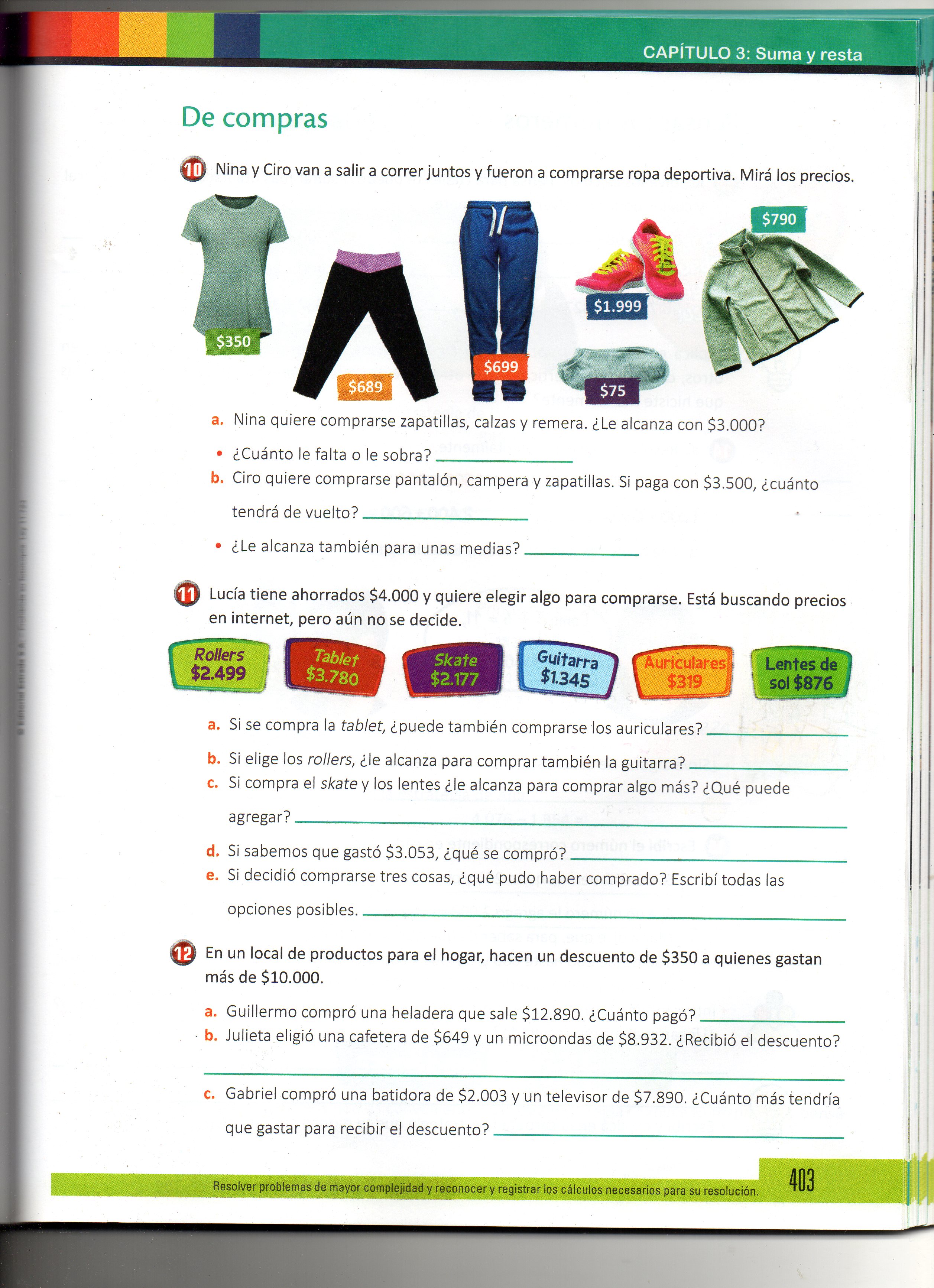 Nina quiere comprarse zapatillas, calzas y remera. ¿Le alcanza con $ 3.000? ¿Cuánto le falta o le sobra?Ciro quiere comprarse pantalón, campera y zapatillas. Si paga con $ 3.500, ¿cuánto tendrá de vuelto?¿Le alcanza también para unas medias?¡ESTO APRENDÍ!La sustracción o resta es la operación inversa a la adición. Esta operación matemática está asociada a la acción de quitar, sustraer, sacar elementos semejantes.La sustracción no es conmutativa.  Por ejemplo: 20 – 3 = 17, pero 3 – 20 no es igual a 17. ACTIVIDAD N° 2El cajero de un banco inicia las actividades del día con $25.800 en la caja. Recibe depósitos por $12.300, paga dos cheques por $ 2.190 y $ 3.978 respectivamente, cobra servicios de luz, gas y agua por $ 3.955. ¿Cuánto dinero le queda al terminar estas operaciones?ACTIVIDAD N° 3Si en una resta el minuendo es 89 y la diferencia 45, ¿cuál es el sustraendo?ACTIVIDAD N° 4Mariana tiene que resolver las cuentas con la calculadora pero la tecla del 4 no funciona.Explicá  cómo puede resolver estas cuentas con la calculadora sin usar la tecla del 4:21.184 + 23.405=12.574 – 9.248=5.471 – 444=24.710 + 457=